OBAVJEŠTENJE I PROGRAM JAVNE RASPRAVEPO NACRTU ODLUKE O UTVRĐIVANJU LOKACIJE SA ELEMENTIMA URBANISTIČKO – TEHNIČKIH USLOVA ZA IZGRADNJU VODOVODNOG I KANALIZACIONOG SISTEMA U ZONI BULEVARA TIVAT – JAZ, NA DIONICI OD KRUŽNOG TOKA KOTOR-TIVAT-RADOVIĆI-BUDVA (KRTOLSKA RASKRSNICA) DO NASELJA LUKAVCI, KAO I DALJE DO  LASTVE GRBALJSKEZaključkom Predsjednika Opštine Kotor, broj 01-018/24-3558 od 26.02.2024.godine, utvrđen je Nacrt Odluke o utvrđivanju lokacija sa elementima urbanističko – tehničkih uslova za izgradnju vodovodnog i kanalizacionog sistema u zoni bulevara Tivat – Jaz, na dionici od kružnog toka Kotor-Tivat-Radovići-Budva (krtolska raskrsnica) do naselja Lukavci, kao i dalje do  Lastve Grbaljske i stavljen na javnu raspravu u trajanju od 15 dana. Javna rasprava će trajati od 28.02.2024. do 14.03.2024.godine.Nacrt Odluke biće objavljen na sajtu Opštine Kotor www.kotor.me i putem javnog emitera Radio Kotor.Svi zainteresovani subjekti mogu svoje primjedbe, predloge i sugestije u pisanoj formi dostaviti do 14.03.2024.godine preko Građanskog biroa Opštine Kotor ili putem e-maila urbanizam@kotor.me.Izvještaj o sprovedenoj javnoj raspravi sačiniće Sekretarijat za urbanizam, stanovanje i uređenje prostora.Dodatna objašnjenja i informacije u vezi javne rasprave mogu se dobiti na telefon broj: 032/325-868 i 325-860, lokal 124 i 125 kod Sekretarijata  za urbanizam, stanovanje i uređenje prostora Opštine Kotor.SEKRETARIJAT ZA URBANIZAM,STANOVANJE I UREĐENJE PROSTORA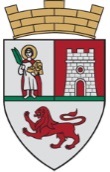 Crna GoraOpština KotorSekretarijat za urbanizam, stanovanje iuređenje prostoraStari grad 31785330 Kotor, Crna Goratel. +382(0)32 325 863fax. +382(0)32 325 863urbanizam@kotor.mewww.kotor.me